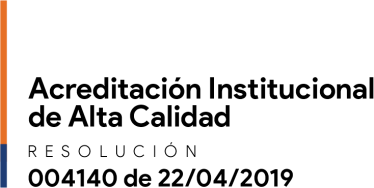 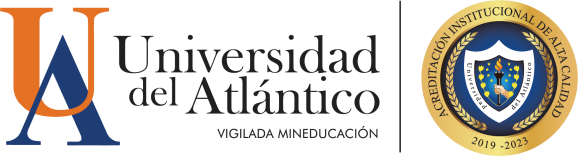 Puerto Colombia, XX-XX 2024Asunto: Carta de compromiso coordinadores semilleros de investigación – “Cuarta Convocatoria Interna para el Fortalecimiento de la Red Institucional de Semilleros de Investigación (RedISIA)-2024”                        Estimados,Vicerrectoría de Investigaciones, Extensión y Proyección SocialUniversidad del AtlánticoCordial saludo,Por medio del presente mi persona XXXXXXXXXXXXXX, identificado con cedula de ciudadanía número XXXXXXXXX, quien funge como coordinador del semillero de investigación XXXXXXXX  adscrito al grupo de investigación XXXXXX asociado a la facultad de XXXXXXXXXXX; me comprometo a dar correcta seguimiento y cumplimiento a los compromisos adquiridos a partir de la participación en la Tercera convocatoria interna de “Cuarta Convocatoria Interna para el Fortalecimiento de la Red Institucional de Semilleros de Investigación (RedISIA)-2024”.Datos Estudiantes Semilleristas:Atentamente,FirmaNombreCedula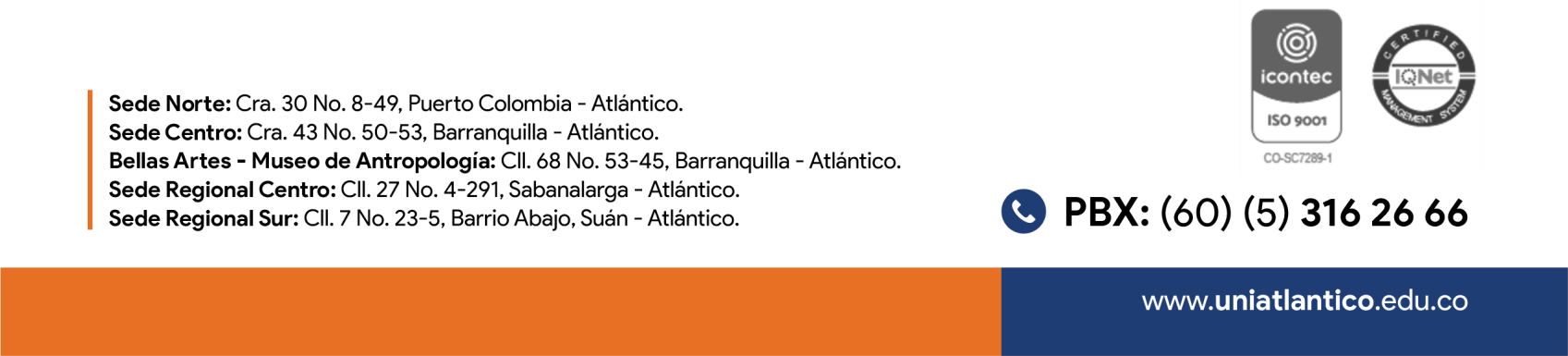 N°Nombre y ApellidoCedula Semestre Facultad Programa 123